Publicado en MADRID el 02/11/2022 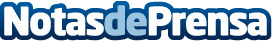 TUI y Bariloche lanzan una campaña conjunta para promocionar el destino Bariloche está recuperando las buenas cifras que en los últimos años la han convertido en un destino muy demandado entre los viajeros españolesDatos de contacto:María Sierra679851792Nota de prensa publicada en: https://www.notasdeprensa.es/tui-y-bariloche-lanzan-una-campana-conjunta_1 Categorias: Viaje Marketing Entretenimiento Turismo http://www.notasdeprensa.es